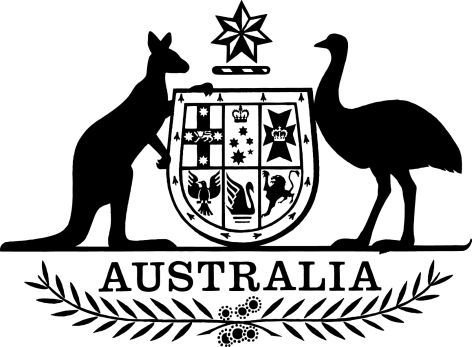 Taxation Administration Amendment (Updating the List of Exchange of Information Countries) Regulations 2019I, General the Honourable David Hurley AC DSC (Retd), Governor-General of the Commonwealth of Australia, acting with the advice of the Federal Executive Council, make the following regulations.Dated 31 October 2019David HurleyGovernor-GeneralBy His Excellency’s CommandMichael SukkarAssistant TreasurerContents1	Name	12	Commencement	13	Authority	14	Schedules	1Schedule 1—Amendments	2Taxation Administration Regulations 2017	21  Name		This instrument is the Taxation Administration Amendment (Updating the List of Exchange of Information Countries) Regulations 2019.2  Commencement	(1)	Each provision of this instrument specified in column 1 of the table commences, or is taken to have commenced, in accordance with column 2 of the table. Any other statement in column 2 has effect according to its terms.Note:	This table relates only to the provisions of this instrument as originally made. It will not be amended to deal with any later amendments of this instrument.	(2)	Any information in column 3 of the table is not part of this instrument. Information may be inserted in this column, or information in it may be edited, in any published version of this instrument.3  Authority		This instrument is made under the Taxation Administration Act 1953.4  Schedules		Each instrument that is specified in a Schedule to this instrument is amended or repealed as set out in the applicable items in the Schedule concerned, and any other item in a Schedule to this instrument has effect according to its terms.Schedule 1—AmendmentsTaxation Administration Regulations 20171  Subsection 34(1)Omit “country” (first occurring), substitute “foreign country or a foreign territory”.2  Subsection 34(2)Omit “country” (first occurring), substitute “foreign country or a foreign territory”.3  Subsection 34(2)Omit “country” (second occurring), substitute “foreign country or the foreign territory”.4  Subsection 34(2) (table, heading to column headed “Country”)Repeal the heading, substitute:5  Subsection 34(2) (at the end of the table)Add:Commencement informationCommencement informationCommencement informationColumn 1Column 2Column 3ProvisionsCommencementDate/Details1.  The whole of this instrumentThe day after this instrument is registered.2 November 2019Country or Territory115Curaçao1 January 2020116Lebanon1 January 2020117Nauru1 January 2020118Pakistan1 January 2020119Panama1 January 2020120Peru1 January 2020121Qatar1 January 2020122United Arab Emirates1 January 2020